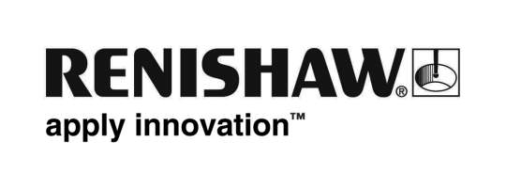 A Renishaw lança novo apalpador por rádio ultracompacto e de alta repetibilidadeA Renishaw, uma empresa global de tecnologias de engenharia, exibirá o apalpador para máquinas-ferramenta RMP400 na IMTS nos EUA e na AMB na Alemanha, antes do seu lançamento oficial na JIMTOF 2018 no Japão. Projetado para máquinas-ferramenta pequenas de 5 eixos, o apalpador ultracompacto tipo "strain gauge" oferece uma solução de medição por contato confiável e precisa para o ajuste de peças, medição de características e verificação de desempenho.Tecnologia RENGAGE™ para desempenho 3D superiorO RMP400 se une ao RMP600, OMP400, OMP600 e MP250 como parte da série de apalpadores RENGAGE™ da Renishaw, que combina a comprovada tecnologia "strain gauge" de silício com a eletrônica ultracompacta para proporcionar desempenho 3D inigualável e repetibilidade submicrométrica. Destacando-se na medição de formas e contornos complexos, os apalpadores RENGAGE são ideais para aplicações aeroespaciais e em moldes & matrizes. A força de ativação ultrabaixa ajuda a eliminar danos na superfície e na forma; ideal para inspecionar peças delicadas. Transmissão por rádio com excelente confiabilidadeApropriado para instalações onde não existe linha de visão entre o apalpador de fuso e a interface de comunicação, o RMP400 utiliza transmissão por rádio com tecnologia de espectro disperso por saltos de frequência (FHSS). A tecnologia FHSS possibilita que os dispositivos evitem interferências e pontos mortos de transmissão, permitindo que o RMP400 funcione com confiabilidade impressionante, mesmo em ambientes de radiofrequência de alta densidade.Para mais informações, viste-nos na: IMTS em Chicago, EUA (10 a 15 de setembro, pavilhão leste, estande 135509); AMB em Stuttgart, Alemanha (18 a 22 de setembro, pavilhão 7 estande 7A11); JIMTOF em Tóquio, Japão (1 a 6 de novembro, pavilhão leste 7 estande E7139).-Fim-